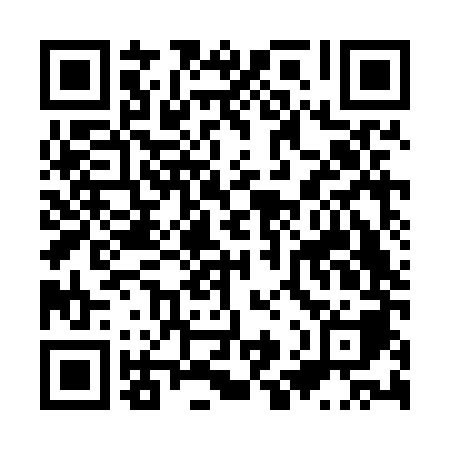 Ramadan times for Fokovci, SloveniaMon 11 Mar 2024 - Wed 10 Apr 2024High Latitude Method: Angle Based RulePrayer Calculation Method: Muslim World LeagueAsar Calculation Method: HanafiPrayer times provided by https://www.salahtimes.comDateDayFajrSuhurSunriseDhuhrAsrIftarMaghribIsha11Mon4:344:346:1512:054:055:555:557:3112Tue4:324:326:1312:054:065:575:577:3213Wed4:304:306:1112:044:075:585:587:3414Thu4:284:286:0912:044:086:006:007:3515Fri4:264:266:0712:044:106:016:017:3716Sat4:244:246:0512:034:116:026:027:3817Sun4:224:226:0312:034:126:046:047:4018Mon4:194:196:0112:034:136:056:057:4119Tue4:174:175:5912:034:146:076:077:4320Wed4:154:155:5712:024:156:086:087:4421Thu4:134:135:5512:024:166:096:097:4622Fri4:114:115:5312:024:176:116:117:4723Sat4:084:085:5112:014:186:126:127:4924Sun4:064:065:4912:014:196:146:147:5125Mon4:044:045:4712:014:206:156:157:5226Tue4:024:025:4512:004:216:166:167:5427Wed4:004:005:4412:004:226:186:187:5528Thu3:573:575:4212:004:236:196:197:5729Fri3:553:555:4012:004:246:206:207:5930Sat3:533:535:3811:594:256:226:228:0031Sun4:504:506:3612:595:267:237:239:021Mon4:484:486:3412:595:277:247:249:042Tue4:464:466:3212:585:287:267:269:063Wed4:434:436:3012:585:297:277:279:074Thu4:414:416:2812:585:307:297:299:095Fri4:394:396:2612:585:317:307:309:116Sat4:364:366:2412:575:327:317:319:127Sun4:344:346:2212:575:337:337:339:148Mon4:324:326:2012:575:347:347:349:169Tue4:294:296:1812:565:357:357:359:1810Wed4:274:276:1612:565:367:377:379:20